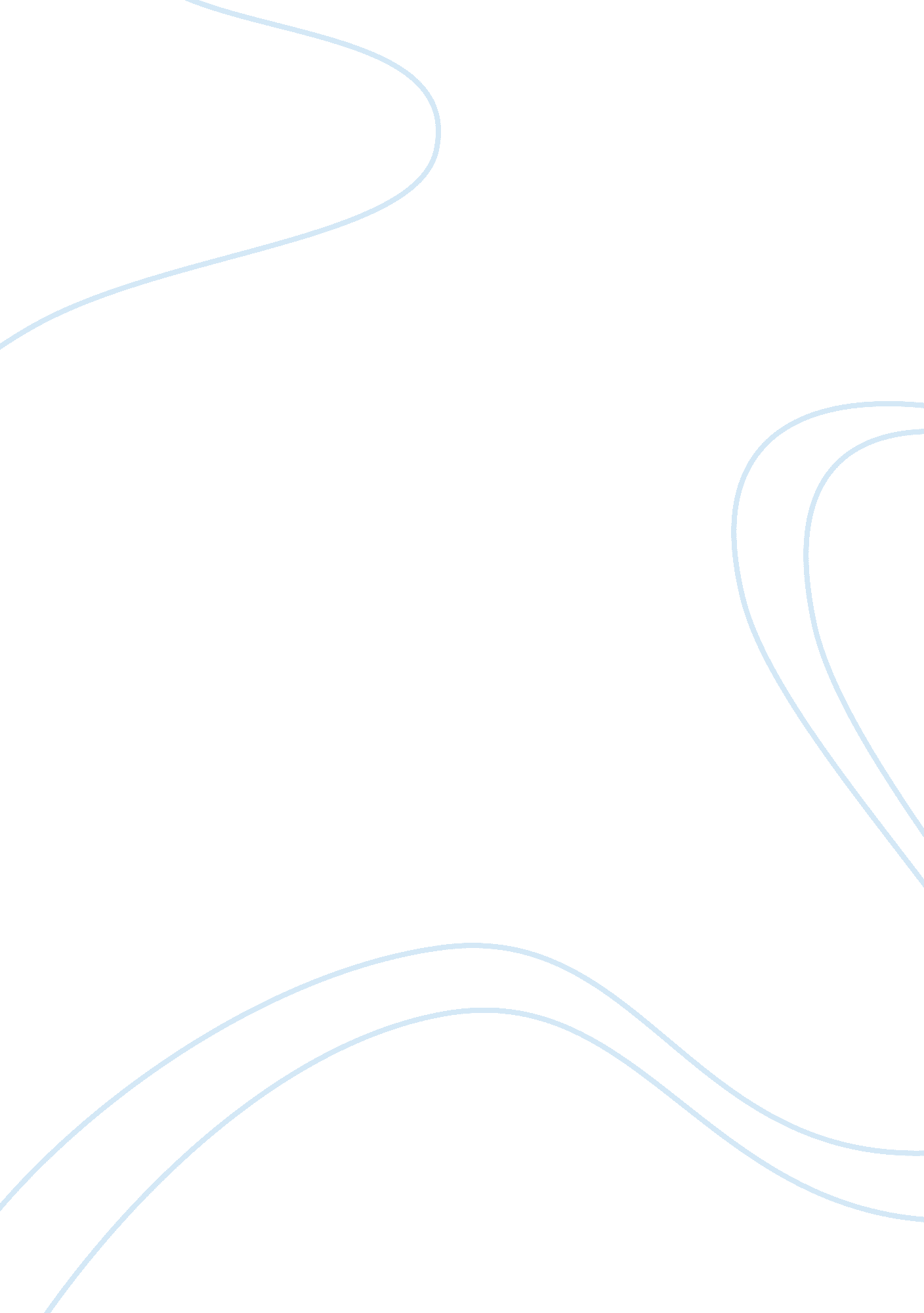 Frida karlo essay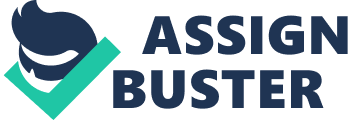 When discussing Friday Kohl’s work it is plane to see her Mexican culture and her catholic up bringing but it also reflects her personal life with her husband and her tram accident and other events that have effected her in her life. All of these things we easily demonstrated by her diary, and her artworks with symbolism. When discussing the symbolism in Fried’s art work the Broken Column and the two Kohl’s are a good example of the symbolism that she uses. Growing up in a Mexican heritage in her time had had a big impact on her life such s when Dais’s fall in power would have financial cuts for her family and Friday had to take up some Jobs to support her family. But the most influence on a Job she had had was with her fathers friend, Fernando Fernando he was a professional print maker and had taught her how to draw. But on the 17th of September 1925, Friday had gotten onto bus and minutes later the bus had crashed into a tram. The accident injured everyone, and it had hurdled her forward into a handrail and had gone into her like a sword. Her clothes had vanished at the collision. She had suffered a whole angel of injuries including: fractured collarbone, fractures to the third and forth rib, dislocation of the lest shoulder, triple fracture to the pelvis, a perforated abdomen and vagina, eleven fractures to right leg and a dislocation to the right foot. And the accident had a big impact on her and her family, her mother was in shock for a week and her farther was ill with grief the only family member she had by her side the whole time was her sister. But while she was in recovery she read the works of IL Pop. On 17th of October she had left the hospital. She was still in recovery for three months but as she had not followed doctor’s orders she had suffered a relapse. And at that point her mother had set up a special easel and her farther had given her a box of paints. Her pain that she had suffered in the accident is very prevalent in her artworks and her art works are more like bibliography of her life. Figure 1 When discussing the Broken Column the brace around her body can be seen as her broken spine and the brace can be seen as something that is holding her body together. The Column in her body is the representation of her broken spine and it also erects your eye up towards her face. As later we look at the background you notice that everything around her has a sharp hard pointed edge, which depict as harsh. Except for her hair and her skin. The shapes suggest that the woman is alone, valuable but also keeping strong. The textures of the painting are very distinguished Hair, skin, and fabric are smooth. Terrain is made up of varying rough-seeming textures. Details of the nails/pins suggest sharp metallic textures. Ionic column texture is rough, crumbling, and broken. Furthermore the sky is a very gloomy dark lour, which can suggest depression. Most of the painting is Friday herself. “ My themes are my sensations my sates of mind and my reaction to life”- Friday Kohl the quotes says that it is what she feels and it is well-represented n her artwork. In addition to that all the symbols and the way that she has interpreted them into the artwork the most appropriate fame to discuss the artwork in would be subjective. Most of the symbols are integrated in her artwork in some way very personal to her. For example the broken Column, the brace and the white sheet are all examples of the whets in the hospital and the broken spine. Which is a very personal thing to her and they’re for making the artwork a very subjective artwork. Furthermore the nails and her tears a very strong symbols of her catholic upbringing with the Christ on the cross. Figure 2 Now the two Friday’s are still a very personal painting but has more aspects of her cultural heritage in it. Some examples are the clothing that Friday on the right side is wearing traditional Mexican clothing. While the other Friday is wearing a dress similar o a white wedding dress more traditional for the European country. Friday has still interpreted her symbols in the artwork. The dark black sky background still hints of depression from the dark colors and the partly grey clouds. And the symbols of both hearts, left side Friday heart is strong and healthy while the heart on the right side is broken damaged. This could mean there are two sides of Kohl the European she has turned into and the Mexican she was or this could mean that the European change is destroying her emotionally. The colors of the artwork are a very dark themed lour but the only thing that stands out is the white traditional wedding dress. The wedding dress, the blood is a strong influence in her catholic upbringing, and the suffering she has gone through. The best way to describe the artwork is in a cultural fame all the symbols are directed at her Mexican culture the features on her face and the clothes she wears and the way her hair is styled. When discussing Carol’s work and how it recalls her Mexican culture and her catholic religion. It is very plain to with the symbols she uses that both the symbols and her upbringing are a big part f her artworks as well as her personal life as it was said before is was more like a bibliography of her life. The tram accident was a big impact on her life with her being bed ridden and not being able to have a normal life. As well as her husband Diego and their ups and downs with their relationship. When all of the things have been happening in her life she has used symbol and from her religion and her personal life. When analyzing the artworks and read bout her life it is very plain to see the symbolism inter grating into the Mexican culture and her life in general. 